УВАЖАЕМЫЕ КОЛЛЕГИ!Некоммерческое партнерство «Саморегулируемая организация оценщиков «Экспертный совет» (региональное отделение по Свердловской области) приглашают Вас принять участие в практическом семинаре на тему:«Оценка объектов капитального строительства
для целей оспаривания кадастровой стоимости»Дата проведения: 06 июня 2014 года.Семинар состоится по адресу: г. Екатеринбург, ул. Розы Люксембург, д. 49, БЦ «Онегин Плаза», конференц-зал «Лицей».Продолжительность семинара: 5 часов, начало в 10:00.Целевая аудитория: оценщики с опытом работы, собственники ОКС, сотрудники государственных органов, в служебные обязанности которых входят вопросы по тематике семинара.Ведущие семинара: Старовойтова Надежда Алексеевна, Артемьева Светлана Сергеевна – члены Экспертного совета НП «СРОО «Экспертный совет» (г.Екатеринбург),  с участием экспертов НП «СРОО «ЭС» г.Москва (интернет трансляция).Приглашены: Росреестр по Свердловской области, арбитражный суд Свердловской области, Управление ФНС по Свердловской области, МУГИСО.Программа семинара:определение объектов капитального строительства;налогообложение объектов капитального строительства: прошлое, настоящее, будущее;методология оценки объектов капитального строительства;судебное и внесудебное оспаривание кадастровой стоимости объектов капитального строительства. Практика и проблемы работы региональных комиссий. Опыт регионов;круглый стол – обсуждение вопросов слушателей.По окончании выдается: СЕРТИФИКАТ УЧАСТНИКА.Стоимость участия (НДС не облагается): члены НП «СРОО «Экспертный совет» – 1 000 рублей;сотрудники государственных и муниципальных учреждений – бесплатно;для остальных категорий участников – 2 000 рублей.Получить более подробную информацию по вопросам участия в семинаре Вы можете по телефонам (343) 213-64-73 (Бондарева Любовь Николаевна) и (343) 219 01 86 (Шитикова Любовь Ивановна), а также по электронной почте ekb@srosovet.ru.Количество мест ограничено!Для участия в мероприятии необходимо прислать заявку (прилагается) на почту ekb@srosovet.ru.ЗАЯВКА НА УЧАСТИЕ В СЕМИНАРЕ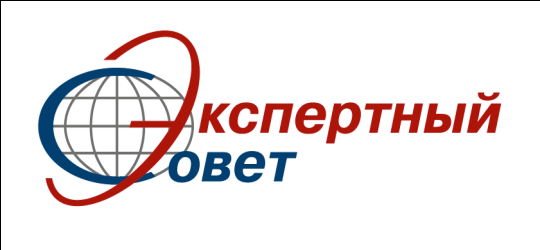 Некоммерческое партнерство «Саморегулируемая организация оценщиков «Экспертный совет»Наименование семинара«Оценка объектов капитального строительствадля целей оспаривания кадастровой стоимости»ФИОe-mailКонтактный телефонЧленство в СРОПаспортные данные, адрес регистрации (для оформления договора)Реквизиты юридического лица (в случае оплаты компании за участника): наименование организации, № расчетного счета, ИНН,  БИК, КПП, руководитель, действует на основании, фактический адрес организации) (либо приложить карточку организации)